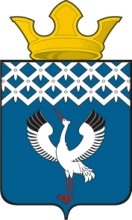 Российская ФедерацияСвердловская областьГлава  Байкаловского сельского поселения Байкаловского муниципального района Свердловской областиПОСТАНОВЛЕНИЕот 10.03.2023 г. № 66-пс. БайкаловоО внесении изменений в Муниципальную  программу «Социально-экономическое развитие Байкаловского сельского поселения» на 2023-2032 годы, утвержденную постановлением Главы Байкаловского сельского поселения Байкаловского муниципального района Свердловской области от  26.12.2022 №324-п          Руководствуясь Бюджетным кодексом Российской Федерации, Федеральным законом от 06.10.2003 № 131-ФЗ «Об общих принципах организации местного самоуправления в Российской Федерации», 
Порядком формирования и реализации муниципальных программ муниципального образования Байкаловского сельского поселения, утверждённым постановлением Главы муниципального образования Байкаловского сельского поселения от 17.10.2017  № 298-п (с изменениями от 13.09.2021 №222-п),ПОСТАНОВЛЯЮ:Внести в Муниципальную программу «Социально-экономическое развитие Байкаловского сельского поселения» на 2023-2032 годы», утвержденную постановлением Главы Байкаловского сельского поселения Байкаловского муниципального района Свердловской области  от 26.12.2022 № 324-п  (с изменениями от 14.02.2023 №31-п) следующие изменения:1)  в Приложении №2 к муниципальной программе  «План мероприятий по выполнению муниципальной программы Социально-экономическое развитие Байкаловского сельского поселения» на 2023-2032 годы»: Строку «268.  Мероприятие 11.7. Организация ритуальных услуг» изложить в следующей редакции:«268.  Мероприятие 11.7. Обеспечение деятельности МКУ «Служба по благоустройству» Байкаловского сельского поселения».Настоящее постановление разместить на официальном сайте Байкаловского сельского поселения  в сети «Интернет»: www.bsposelenie.ru.  Контроль за исполнением настоящего постановления оставляю за собой.	Глава Байкаловского сельского поселения	Байкаловского муниципального района 	Свердловской области                                                              Д.В. Лыжин